Maynard Junior Golf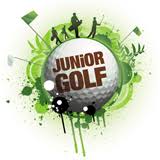 Starting Week Of June 23rd And Running All Summer Long At Maynard Golf CourseMonday – Tuesday – Wednesday10:00 Am – 12:00 Noon. Registration For First Time Campers 9:30 AM, Ages 6-14Cost: $149.00 for all 3 days or $49.00 per day ( Cash or Check )Instruction will include the fundamentals of the game such as grip, stance, alignment, full swing as well as the skills of pitching, chipping and putting. Instruction will take place both on and off the golf course.No Equipment is necessary but is recommended. Let us know in advance if your camper needs golf equipment. Having a Water Bottle is highly recommended as well.To sign up stop by or call the Pro Shop at 978-637-2268. Classes will be limited in size so it is recommended that you sign up early as these Junior Golf Camps will fill up fast. For any additional questions feel free to contact Dennis Maxfield, PGA at 978-467-6004 or email at dmaxfieldpga@gmail.com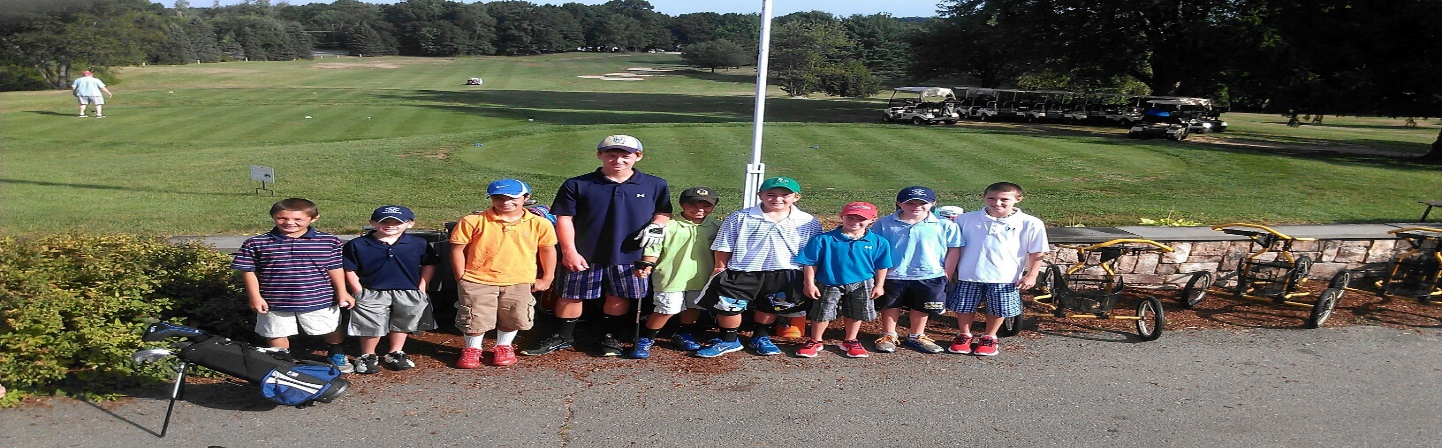 